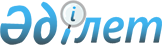 Об утверждении наименований и индексов автомобильных дорог общего пользования районного значения Жанибекского районаПостановление акимата Жанибекского района Западно-Казахстанской области от 19 января 2022 года № 5. Зарегистрировано в Министерстве юстиции Республики Казахстан 21 января 2022 года № 26600
      В соответствии с пунктом 2 статьи 31 Закона Республики Казахстан "О местном государственном управлении и самоуправлении в Республике Казахстан", пунктом 2 статьи 6 Закона Республики Казахстан "Об автомобильных дорогах", акимат Жанибекского района Западно-Казахстанской области ПОСТАНОВЛЯЕТ:
      1. Утвердить наименования и индексы автомобильных дорог общего пользования районного значения Жанибекского района согласно приложению к настоящему постановлению.
      2. Контроль за исполнением настоящего постановления возложить на курирующего заместителя акима Жанибекского района Западно-Казахстанской области.
      3. Настоящее постановление вводится в действие по истечении десяти календарных дней после дня его первого официального опубликования.
      "СОГЛАСОВАНО"Управлениепассажирского транспортаи автомобильных дорогЗападно-Казахстанской области Наименования и индексы автомобильных дорог общего пользования районного значения Жанибекского района
					© 2012. РГП на ПХВ «Институт законодательства и правовой информации Республики Казахстан» Министерства юстиции Республики Казахстан
				
      Аким Жанибекского района

А. Сафималиев
Приложение
к постановлению акимата
Жанибекского района
от 19 января 2022 года № 5
№
Индексы автомобильных дорог
Наименования автомобильных дорог
Общая протяженность, километр
1
KL-ZB-1
Подъездная дорога к селу Жаскайрат
1
2
KL-ZB-2
Подъездная дорога к селу Акоба
23
3
KL-ZB-3
Подъездная дорога к селу Узункуль
2
4
KL-ZB-4
Жанибек-Таловка - Малый Узень
134
5
KL-ZB-5
Подъездная дорога к селу Тау
5
6
KL-ZB-6
Подъездная дорога к селу Камысты
14
7
KL-ZB-7
Подъезд к селу Борсы
1
8
KL-ZB-8
Подъездная дорога к селу Петропавловка (через село Жаксыбай)
33
9
KL-ZB-9
Жаксыбай - Енбек
12
10
KL-ZB-10
Подъездная дорога к селу Аманат
6
11
KL-ZB-11
Подъездная дорога к селу Майтубек
6
12
KL-ZB-12
Подъездная дорога к селу Тегисшиль
7
13
KL-ZB-13
Подъездная дорога к селу Культабан
5
14
KL-ZB-14
Подъездная дорога к селу Курсай
5
15
KL-ZB-15
Подъездная дорога к селу Жумаев
4
16
KL-ZB-16
Подъездная дорога к селу Енбекши
2
Итого
Итого
Итого
260